Cancer Lymphoedema Service Referral Form (May 2024)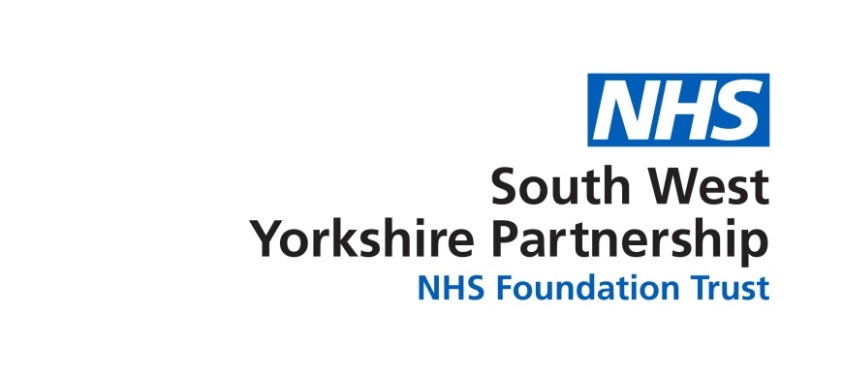 Please note the sections marked with a *are mandatory fields and must be fully completed or the referral will be rejected.  Date of referral: ………………………………………*PATIENT DETAILS Name:                                                                            Address: DOB:                                                                              Post Code:NHS Number:                                                                Telephone Number: *REFERRED BY    Name:                                              Telephone Number: Consultant     GP       Specialist Nurse    Hospital Ward / Speciality    Practice Nurse   Community Pharmacists     Self-Referral    Other      Registered GP and Practice: EXCLUSION CRITERIA Please note referrals received for patients with the following will be declined:-At this time any patients referred for lymphoedema treatment that is not secondary to a cancer diagnosis will be declined. Patients without a confirmed diagnosis or without any evidence of full investigations into swelling having been carried out, as this may compromise patient safety and they will be referred back for information and assurance.Patients who are not in a stable phase of their co-morbidities, e.g. uncontrolled heart failure.*INCLUSION CRITERIA Please ensure ALL the boxes are ticked, failure to confirm these points will result in the referral being rejected:-The patient resides in a community setting i.e. own home, care home, hospice.      Patient must be registered with a Barnsley ICB registered GP Practice.      Patient must be 18 years or over.      The patient must have a diagnosis of Lymphoedema that is secondary to a cancer diagnosis or cancer treatment.      Any healthcare professional requesting input from the Cancer Lymphoedema Service must ensure that the patient has been reviewed medically to exclude any other medical cause for the swelling.      PATIENT WEIGHT AND MOBILITY STATUS Please complete and tick as appropriate:-Patients BMI:                                            If BMI >40 has the patient been referred to a dietician? Yes      No      Is patient:  Fully Mobile      Chair Bound      Bed Bound      Will the patient be able to apply & remove compression hosiery?  Yes   No                                                                              If not, is social help in place if required? Yes   No *DETAILS OF SWELLING / LIMB(S) AFFECTED                                                                                                                                                                                                  Body parts affected: Upper Limb    Lower Limb    Digits   Head & Neck   Trunk   Breast    Genitals Skin:               Fragile              Broken/Ulcerated        Taut/Shiny            Thickened             Weeping                    Tissue:            Pitting                         Non pitting              Fibrotic                                    Other:  Limb distorted shape       Pain      Recent episode of cellulitis         Neurological Deficit                         Has the patient been reviewed medically to exclude any other medical cause for the swelling? (i.e. Doppler, CT Scan, DVT, Disease recurrence). Yes   No       If yes, please list recent investigations and results:Is there evidence of venous or arterial insufficiency? Yes   No  Please provide Doppler reading results, (ABPI) and full assessment.DIAGNOSIS (Including any chemotherapy / radiotherapy treatments previously received or on-going)PAST MEDICAL HISTORY / DISABILITIES INCLUDING ARE CO-MORBIDITIES STABLE?MEDICATION: